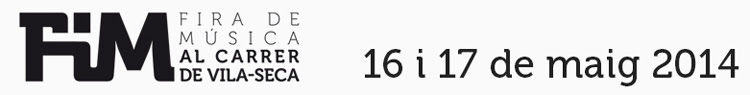 CATALÀLa FiM Vila-seca 2014 tanca el cartell d'artistes confirmats.Canteca de Macao, Joan Colomo & La Radiofórmula, Alberto Montero, Flamingo Tours, Extraño Weys, A-4 Reggae Orchestra, La Banda del Panda, Calvari, AiMarai, Dj OGT & Dj Panko, Roger Benet -infantil-, aupaQuartet, La Dinamo i Sidral Brass Band tanquen el cartell de la 15a Fira de Música al Carrer de Vila-seca.El cartell de la fira de música emergent completa la seva graella i aplega gairebé cinquanta bandes que ompliran els escenaris de Vila-seca els propers 16  i 17 de maig.Entre aquestes darreres confirmacions la FiM proposa a la reconeguda i excitant banda de fusió de rumba-etno-rock Canteca de Macao o les divertides i irreverents versions de coneguts  hits de ball de Joan Colomo & i la Radiofórmula. També, destaquen d'altres propostes com la d'Alberto Montero, alternatiu creador Valencià que mostrarà el seu personal folk literari o la de Flamingo Tours, trepidant banda de rock’n’roll i r'n’b blues encapçalada pel terratrèmol escènic Myriam Swanson, amb excel·lents músics de Los Mambo Jambo, Bunbury o Muchachito.Per altra banda, els Extraño Weys, nova i fresca  proposta i liderada per membres d'At Versaris, oferiran una barreja de hip-hop i jazz envoltats per exquisits tocs de música negra. Per altra, A-4 Reggae Orchestra, revisaran clàssics a cop d’elegant ska - reggae. La clàssica contemporània en clau jazz i funk torna a la FiM amb els aupaQuartet i com sempre, els espectacles itinerants també seran protagonistes amb LaDinamo, que pedalegen i toquen música sobre les seves bicicletes i la Sidral Brass Band, que promet una festa embriagadora, sensual i enèrgica. Els més petits podran gaudir d’un espectacle  d’estrena, a càrrec Roger Benet, que amb instruments poc convencionals farà participar a tota la família.Gràcies a FORCAT -Foment de la Rumba Catalana- a la Fira de Música al Carrer es podrà conèixer la rumba catalana més actual, amb les actuacions de La Banda del Panda, Calvari o AiMarai. Tancaran la FiM els inclassificables Dj OGT & DJ Panko (aquest últim membre d’Ojos de Brujo) amb ballables remescles de música balcànica, rumba i diversió.Amb aquests nous artistes que se sumen a la celebració de la 15a edició, la FiM obre el seu ventall estilístic per abastir les necessitats del mercat musical emergent. L’apassionat de la música podrà viure a Vila-seca el tercer cap de setmana de maig, l'epicentre de la creació musical més innovadora.La FiM Vila-seca també comptarà amb l’actuació dels artistes anteriorment confirmats: Pau Riba & Pascal Comelade, Desert,La Banda Municipal del Polo Norte, Joana Serrat, Xenia Rubinos, Copa Lotus, , Zea & Esperit!, El Último Vecino, Coriolà,Xebi SF, Jazz Machín, Lost Fills, i Harrison Ford Fiesta, Da Souza, Falciots Ninja, Negro, Izah, Montgomery, Tigres Leones, Pantaleó, Banjim Banjam, Coàgul, Yonder de Jesús & Banda Ashé i Xiu Xiu Plàstic.En breu, també es comunicaran les bandes i les discogràfiques convidades a la tercera edició de TANTRUM#, mostra de noves discogràfiques alternatives catalanes i la Jornada Tècnica en el marc d’activitats professionals –FiMPRO- de la fira de música emergent de Vila-seca. Sense oblidar, les festes de presentació que la FiM farà a la Sala BeCool (9 de maig) de Barcelona i la Sala Zero de Tarragona (26 d'abril).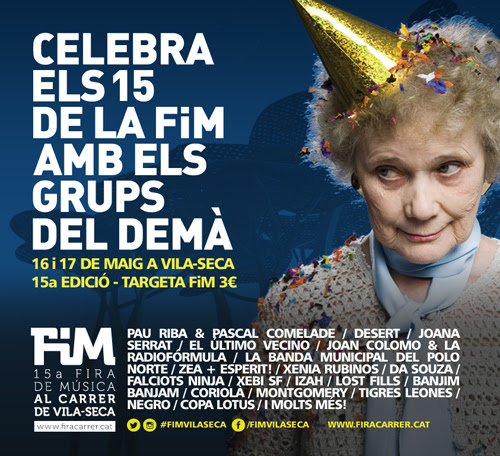 CASTELLANOLa FiM Vila-seca 2014 cierra el cartel de artistas confirmadosCanteca de Macao, Joan Colomo & La Radiofórmula, Alberto Montero, Flamingo Tours, Extraño Weys, A-4 Reggae Orchestra, La Banda del Panda, Calvari, AiMarai, Dj OGT & Dj Panko, Roger Benet -infantil-, aupaQuartet, La Dinamo y Sidral Brass Band cierran el cartel de la 15a Fira de Música al Carrer de Vila-seca.El cartel de la feria de música emergente completa su parrilla y reúne casi cincuenta bandas que llenarán las calles de Vila-seca los próximos 16  y 17 de mayo.Entre estas últimas confirmaciones la FiM propone a la reconicida y excitante banda de rumba-etno-rock Canteca de Macaoo las divertidas e irreverentes versiones de conocidos hits de baile de Joan Colomo & i La Radiofórmula. También, destacan otras propuestas como la de Alberto Montero, alternatiu creador Valencià que mostrarà el seu personal folk literari o la de Flamingo Tours, trepidant banda de rock’n’roll i r'n’b blues encapçalada pel terratrèmol escènic Myriam Swanson, amb excel·lents músics de Los Mambo Jambo, Bunbury o Muchachito.Per otro lado, Extraño Weys, nueva y fresca propuesta liderada por miembros de At Versaris, ofrecerán una mezcla de hip-hop y jazz rodeados por exquisitos toques de música negra. Per otro, A-4 Reggae Orchestra, revisarán clásicos a golpe de elegante ska-reggae. La clásica contemporánea en clave jazz y funk vuelve a la FiM con los aupaQuartet y como siempre, los espectáculos itinerantes también serán protagonistas con LaDinamo, que pedalean y tocan música sobre sus bicicletas y laSidral Brass Band, que promete una fiesta embriagadora, sensual i enérgica. Los más pequeños podrán disfrutar de un espectáculo de estreno con instrumentos poco convencionales, a cargo de  Roger Benet.Gracias a FORCAT -Fomento de la Rumba Catalana- en la Fira de Música al Carrer se podrá conocer la rumba catalana más actual, con las actuaciones de La Banda del Panda, Calvari o AiMarai. Cerrarán la la FiM los inclasificables Dj OGT & DJ Panko (este último miembro de Ojos de Brujo) con bailables remezclas de música balcánica, rumba y diversión.Con estos nuevos artistas que se suman a la celebración de la 15ª edición, la FiM abre el su abanico estilístico para abastecer las necesidades del mercado musical emergente. El apasionado de la música podrá vivir en Vila-seca el tercer fin de semana de mayo, 'el epicentro de la creación musical catalana más innovadora.La FiM Vila-seca también contará con la actuación de los artistas anteriormente confirmados: Pau Riba & Pascal Comelade,Desert, La Banda Municipal del Polo Norte, Joana Serrat, Xenia Rubinos, Copa Lotus, , Zea & Esperit!, El Último Vecino, Coriolà, Xebi SF, Jazz Machín, Lost Fills, i Harrison Ford Fiesta, Da Souza, Falciots Ninja, Negro, Izah, Montgomery, Tigres Leones, Pantaleó, Banjim Banjam, Coàgul, Yonder de Jesús & Banda Ashé y Xiu Xiu Plàstic.En breve, también se comunicarán als bandas y las discográficas invitadas a la tercera edición de  TANTRUM#, muestra de nuevas discográficas alternativas catalanas y la Jornada Técnica en el marco de actividades profesionales –FiMPRO- de la feria de música emergente de Vila-seca. Sin olvidar, las fiestas de presentación que la FiM hará en la Sala BeCool (9 de mayo) de Barcelona y la Sala Zero de Tarragona (26 de abril).16 I 17 DE MAIG DE 2014WWW.FIRACARRER.CAT (nou web!)932157411 ext. 22 - 609616201 - Yolanda Jiménezcomunicacio@firacarrer.catdescarrega! Cartell de la FiM 2014 /  IMATGES DE LA FiM VILA-SECA 2013 / #FiMVilaseca TV! / SPOTIFY FiMwww.facebook.com/fimvilaseca / www.twitter.com/fimvilaseca / www.instagram.com/fimvilaseca 